Publicado en Las Palmas el 06/07/2018 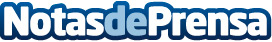 Sunglasscity, Canaryfly y Yonogluten, mejores comercios online de las Islas CanariasLos Ecommerce Awards reconocen la labor a las mejores tiendas online de las Islas Canarias en el marco del evento Ecommerce Tour Las Palmas 2018Datos de contacto:Rocío Sanguino916611737Nota de prensa publicada en: https://www.notasdeprensa.es/sunglasscity-canaryfly-y-yonogluten-mejores Categorias: Marketing Canarias Emprendedores E-Commerce Recursos humanos Consumo http://www.notasdeprensa.es